Resume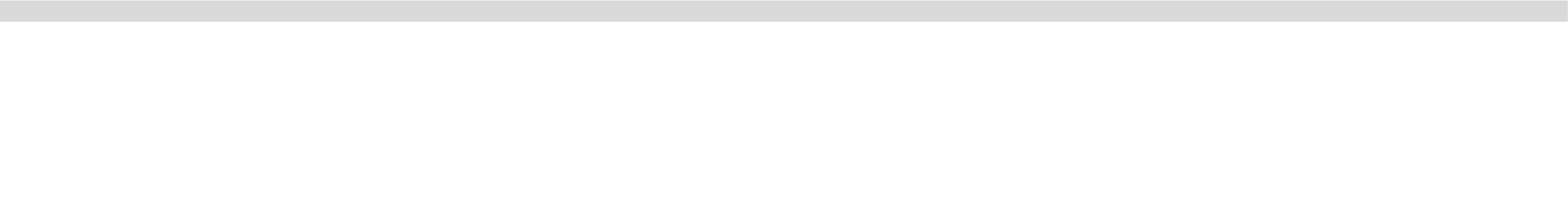 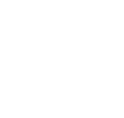 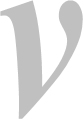 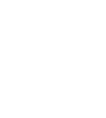 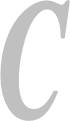 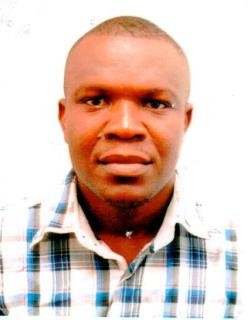 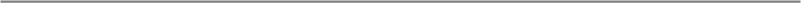 EMESOWUM Dubai, U.A.EEmail: emesowum-397807@gulfjobseeker.com OBJECTIVE:Dedicated and purpose driven safety officer committed in ensuring the safety and security of the people in the workplace by establishing and providing procedures and policies for a safe environment maintaining a high standard of performance.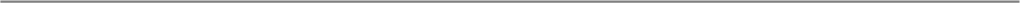 PROFESSIONALSUMMARY:	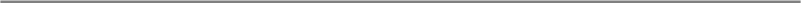 Meticulous safety officer astutely observing workplace activities, verifying required safety documentsandcheckingforpotentialsafetyissuesandimplementingHSEproceduresandpolicies. Well versed in local and international safety standards. Diligent when it comes to enforcing regulations and responding to reported workplace safety concerns expressed by either the general public or on siteworkers.TECHNICALQUALIFICATION:	NEBOSH IGC International GeneralCertificateIOSH[ManagingSafely]OSHA[Occupational Safety and HealthAdministration]COSHHRiskAssessmentRiskManagementEmergency ActionPlanningConfinedSpaceScaffoldingInspectionWork AtHeightLiftingPlanFireWardenBasic FirstAidConstruction Site SafetyAwareness.HSE Management System and HSE Plans.EDUCATIONAL QUALIFICATIONS: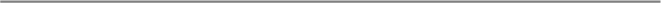 B.Sc. Biological Science (Upper Division) Michael Okpara University ofAgriculture umudike, Abia StateNigeria.	NEBOSH International General Certificate in Occupational Health and Safety (QHSE International,Dubai)NEBOSH Diploma in HSE[ONGOING]Diploma in Strategic Management[Institute Of Strategic Management OfNigeria]West African Senior SchoolCertificateCOMPUTERSKILLS:	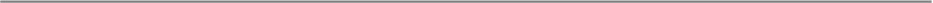 MS Word, MS Access, MS Excel, MS Power Point, EmailAccessPROFESSIONALEXPERIENCE:	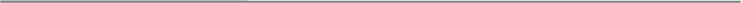 Project	: CarnavalConsultant	: Global Village Position	: HSEOfficerDuties and ResponsibilitiesEncourage a positive attitude towards health and safety in the themepark.Ensure all park workers view sustaining a safe environment as a responsibility ofevery role and perform their safety duties to the best of theirabilities.Develop Safety Report that details improvements and corrections to be observeddaily.Leads operational safety meetings and provides safety related expertise and guidanceto management responsible for enforcement of injury prevention and public health related policies andprogramsEnsure that all park Staff are trained and competent to perform all aspects of their role safely.Develop briefings and trainings for all park Staff to promote injury prevention and risk mitigation.Maintain compliance with international and company regulations and requirements. Ensure Safety, Environmental, Audits, and other company policies and standardsare consistentlymaintained.Lead and monitor the compliance of all safety standards for all rides, attractions,and equipment (i.e. commissioning, systematic inspections, preventative maintenance, replacement,etc.)Establish and maintain formal health and safetydocumentation.Ensure all equipment is operated as per the manufacturer’sguidelines.Plan, develop, implement, and monitor a workplace safety and injury reductionprogram (i.e. Personal Protective Equipment, Evacuation, Fire Safety, Respiratory Protection, Chemical Management, Working at Heights, Food Safety, Corrective Action and Root Cause Analysis,etc.)Ensure all near misses, accidents, and incidents are immediatelyreported.Formulate and execute action plans based on findings from investigationsincluding “lessons learned” training and the introduction of bestpractices.Systematically communication with stakeholders (i.e. Risk Management, Risk Prevention, etc.) during and afterincidentsAuditing of technical, operational and management department.Ensure compliance to safety management system.Contractor      :   China State Engineering Company.Project              EMAAR ACT 1 ACT2 Commercial/Residential Towers Downtown Dubai.Project Manager: MACEConsultant	: ARCH GroupPosition	: HSE Officer Duties and ResponsibilitiesPolicy and regulations maintenance.Site safety inspection.Incident and accident inspection.Organizing training for workers.Perform emergency response drills.Review the incident action plan for safety implications.Participate in planning meetings to identify any health and safety concerns inherent in daily operations work plans.Assist with the preparation of construction health and safety plan.Assessment and approval of contractors health and safety plans.Identification of hazards and risk relevant to the construction project though regular coordinated site inspections.Conduct site safety inductionsReview and update the health and safety plansParticipate in management reviews of the health and safety systems.Oversee the investigation and reporting of projects related incident.Attend regular sites, technical and progress meetings.Conduct safety toolbox talk.Evaluation of compliance of sub-contractors to specific health and safety plan though inspection and audit.MSRA briefings of all activities on site.Ensure full compliance of Safety Management system.Project	: CarnavalConsultant	: Global Village Position	: HSEOfficerDuties and ResponsibilitiesEncourage a positive attitude towards health and safety in the themepark.Ensure all park workers view sustaining a safe environment as a responsibility ofevery role and perform their safety duties to the best of theirabilities.Develop Safety Report that details improvements and corrections to be observeddaily.Leads operational safety meetings and provides safety related expertise and guidanceto management responsible for enforcement of injury prevention and public health related policies andprogramsEnsure that all park Staff are trained and competent to perform all aspects of their role safely.Develop briefings and trainings for all park Staff to promote injury prevention and risk mitigation.Maintain compliance with international and company regulations and requirements. Ensure Safety, Environmental, Audits, and other company policies and standardsare consistentlymaintained.Lead and monitor the compliance of all safety standards for all rides, attractions,and equipment (i.e. commissioning, systematic inspections, preventative maintenance, replacement,etc.)Establish and maintain formal health and safetydocumentation.Ensure all equipment is operated as per the manufacturer’sguidelines.Plan, develop, implement, and monitor a workplace safety and injury reductionprogram (i.e. Personal Protective Equipment, Evacuation, Fire Safety, Respiratory Protection, Chemical Management, Working at Heights, Food Safety, Corrective Action and Root Cause Analysis,etc.)Ensure all near misses, accidents, and incidents are immediatelyreported.Formulate and execute action plans based on findings from investigationsincluding “lessons learned” training and the introduction of bestpractices.Systematically communication with stakeholders (i.e. Risk Management, Risk Prevention, etc.) during and afterincidentsProject	: Route 2020, MetroProject,Consultant	: Parsons Oversea Limited Dubai, UAE Client	: RTADubaiPosition	: SafetyOfficerDuties and ResponsibilitiesEnsuring compliance with all required legislation, practices and relevantstandards.Helping to establish and put in place key Health and Safety processes andmethods.Managing the Safety team’s workload & prioritizing it according torisk/importance.Deliveringfrontlinesafetyrelatededucation&trainingtovariousmembersofstaff.Driving a culture of safety on site to support the delivery of performancemetrics.Performing root cause analysis for work related incident and accidentinvestigations.Monitoring and assessing the work of third party contractors hired by thecompany.Walking around the workplace and actively looking for any hazards andthreats.Educating new employees on the company’s emergency evacuationprocedures.Making sure that workstations & seating are suitable for the individuals usingthem.Keeping up to date with all new legislation in H&S & advising managers ofchanges.Knowledge of how to apply risk management tools and techniques in theworkplace.Flexible by nature and able to work both as a lone individual and as part of ateam.Delivering quality presentations to professional audiences & members of thepublic.carrying out examinations of machinery, working environments and structures, taking measurements of noise, heat, and vibrations, and taking photographs and samples where necessary;providing specialist advice and information on health and safety to businessesand organizations and advising on changesrequired;Project	: Blue Water Project Marina Dubai,UAEClient	: BrookfieldMultiplexPosition	: SafetyInspectorDuties and Responsibilitiesensuring workers are provided with suitable protective equipment, such as eye goggles, ear protectors or appropriate types of gloves andclothing;keeping up to date with new legislation and health and safetystandards;staying informed about developments within particular sectors, e.g. in agriculturalor constructionsettings;providing specialist advice and information on health and safety to businessesand organizations and advising on changesrequired;negotiating with managers and operators to try to eliminate possible conflictsbetween safety considerations andproduction/profit;Providing training and educational support to employers and new or traineeemployees.Project	: Patani Access Bridge (50KM)Client	: Delta State Ministry of Works Nigeria Position	: SafetyInspectorDuties and ResponsibilitiesInvestigating incidents, accidents and complaints and determining if there has been a breachof health and safetylaw;carrying out examinations of machinery, working environments and structures, taking measurements of noise, heat, and vibrations, and taking photographs and sampleswhere necessary;investigating precautions taken to prevent industrialdiseases;investigating procedures for working in hazardous environments or with potentially harmful substances;writing reports on results of inspections and investigations and completing detailedpaperwork;KEYSKILLS:	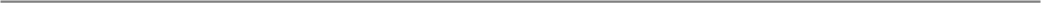 HazardIdentificationHazardAnalysisAccident InvestigationAnalysisMSRA.GoodCommunicationHardWorkingAuditingIncidentManagement.LANGUAGE: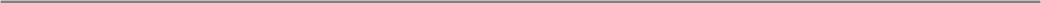 EnglishExcellent.Hindi(Average)PERSONAL DATA: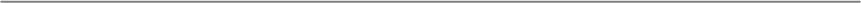 Dateof Birth	:	08-05-1983Gender	:	MaleMaritalstatus	:	Married.Religion	:	ChristianNationality	:	NigeriaVisatype	:	Residence VisaDECLARATION: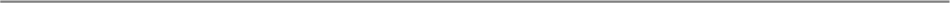 I sincerely hope that my application will receive your kind attention and I am most anxious that an opportunity for an interview is given to me at your earliest convenience.